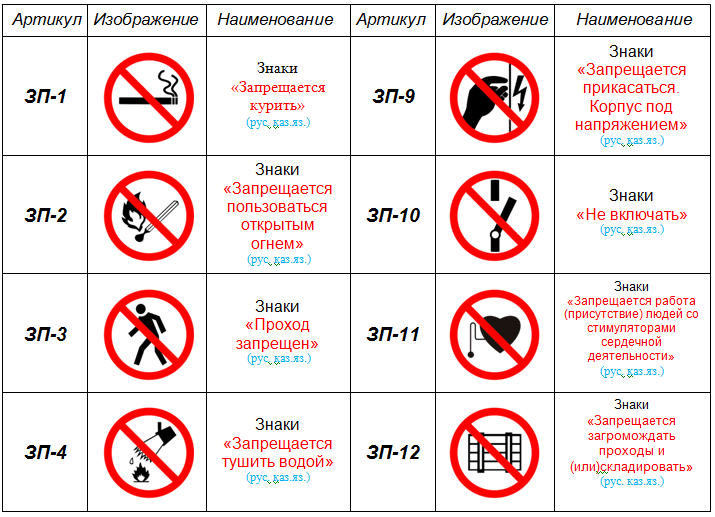 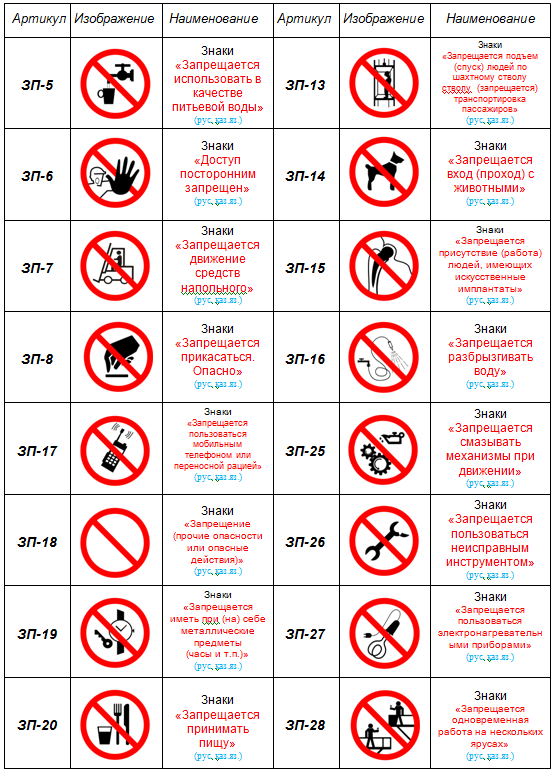 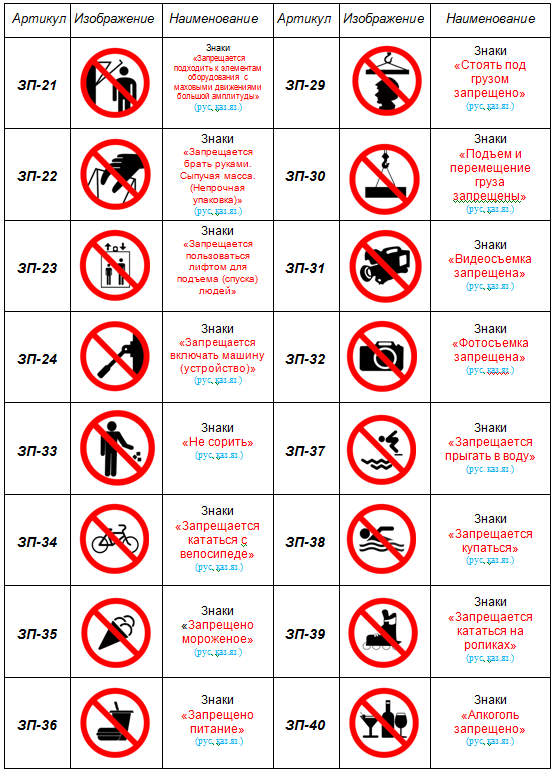 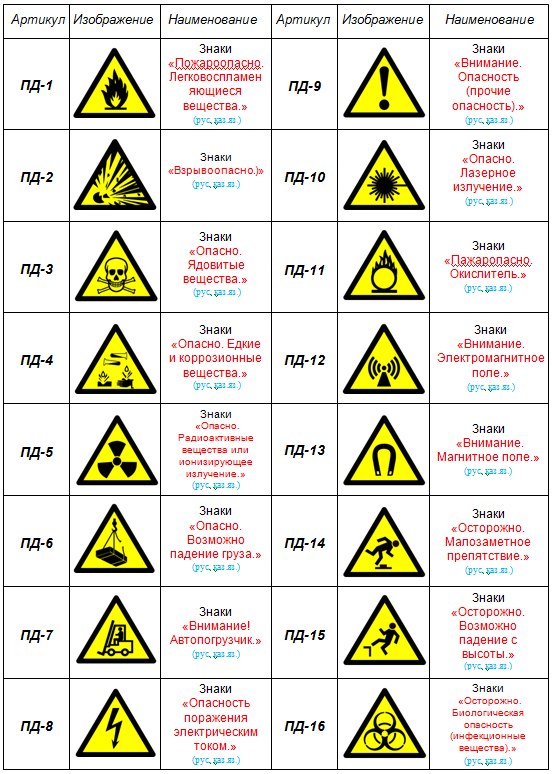 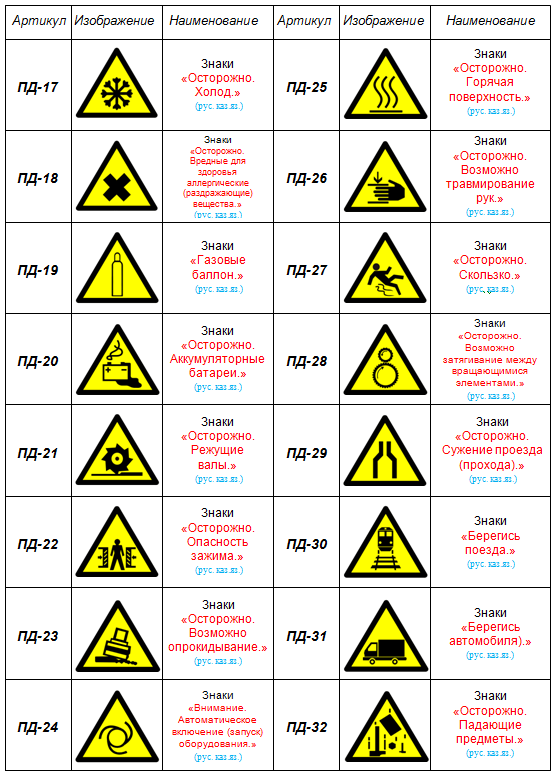 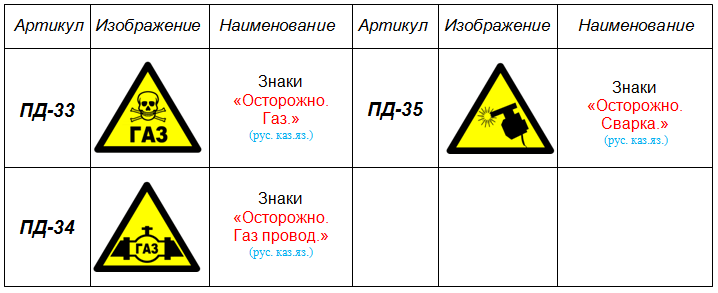 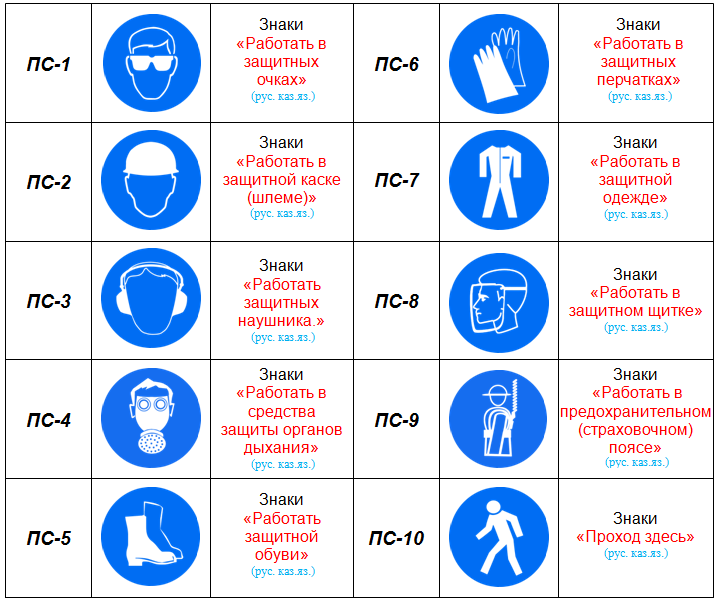 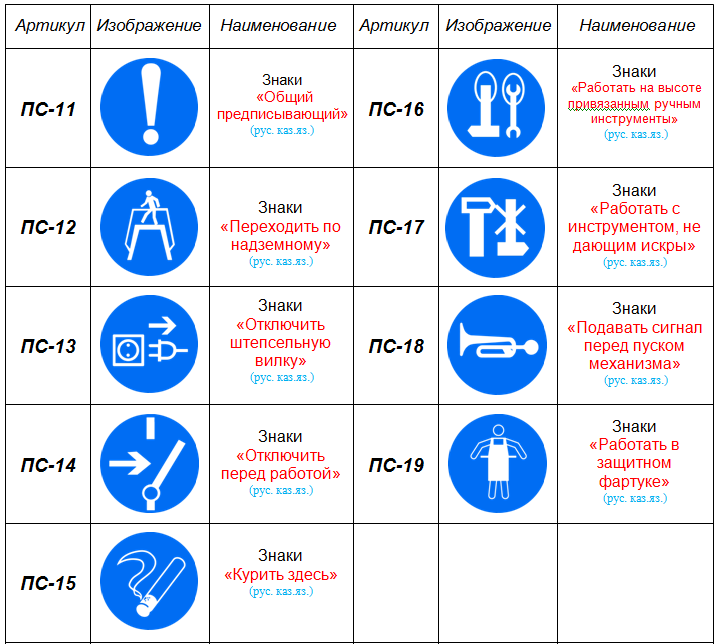 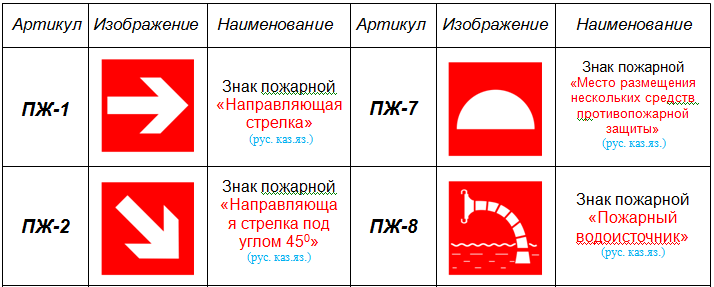 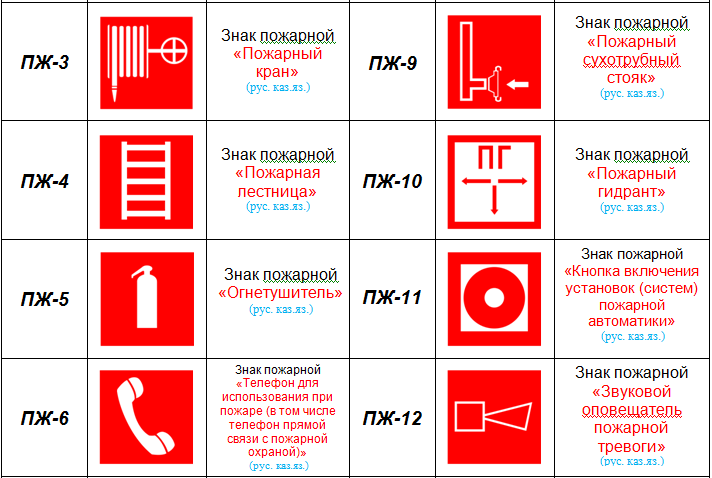 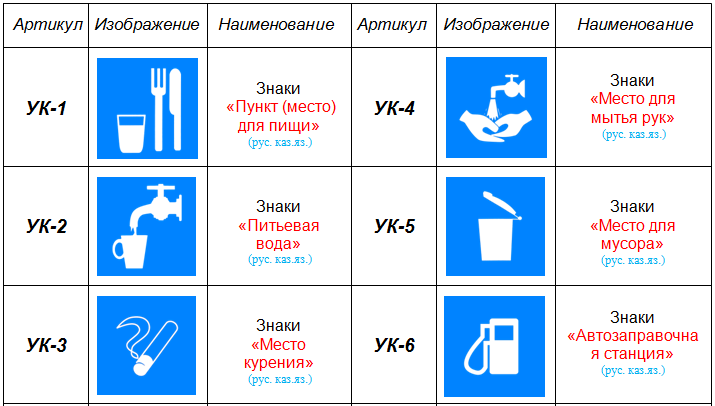 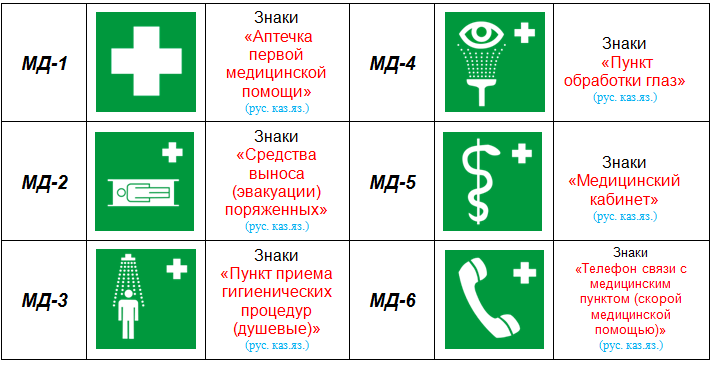 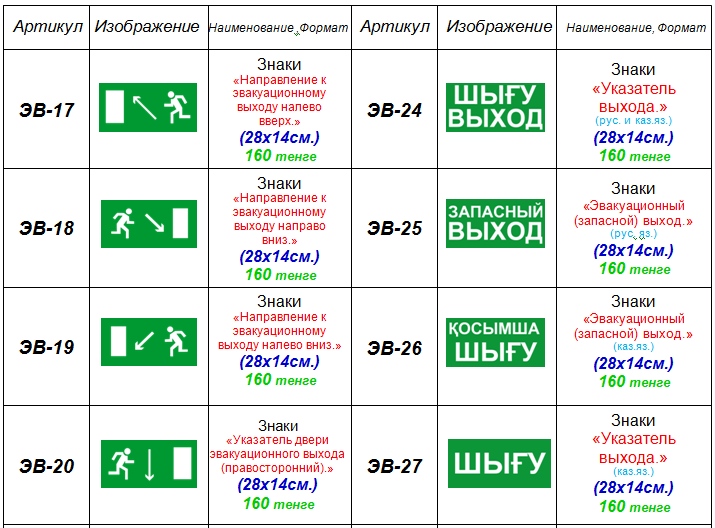 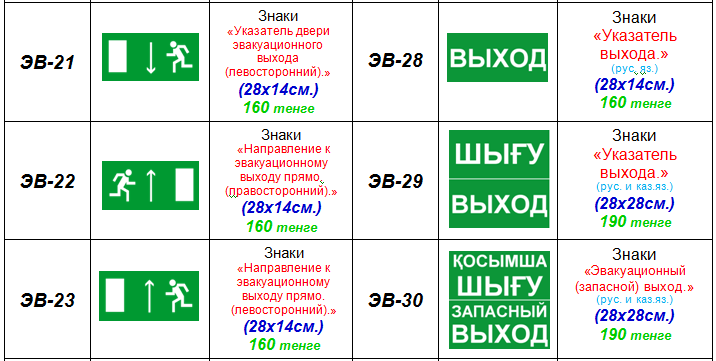 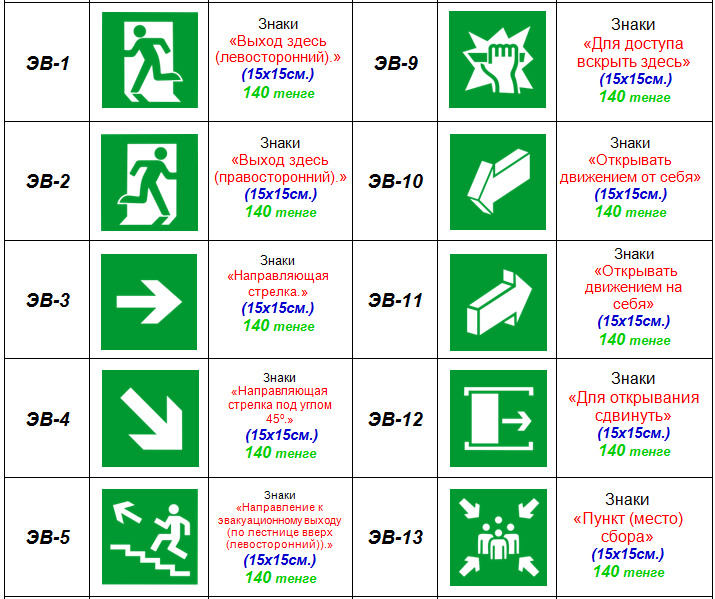 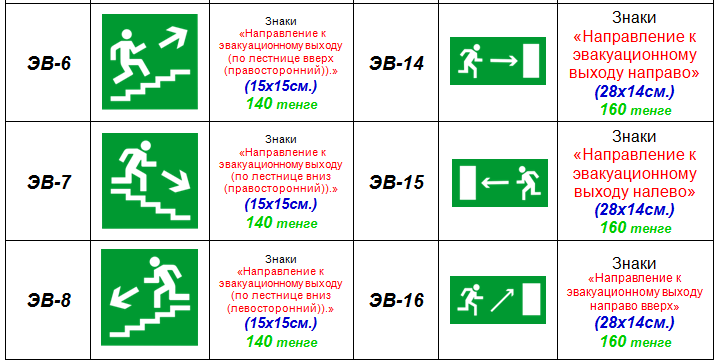 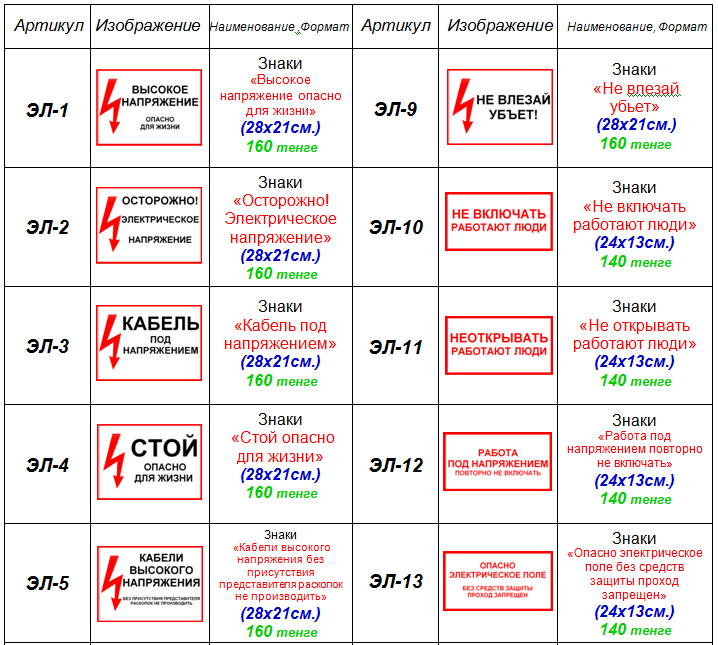 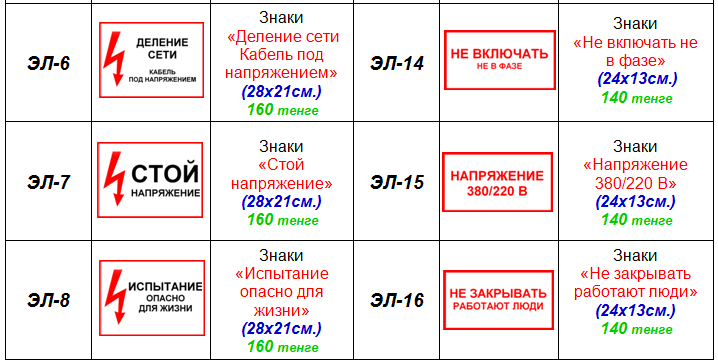 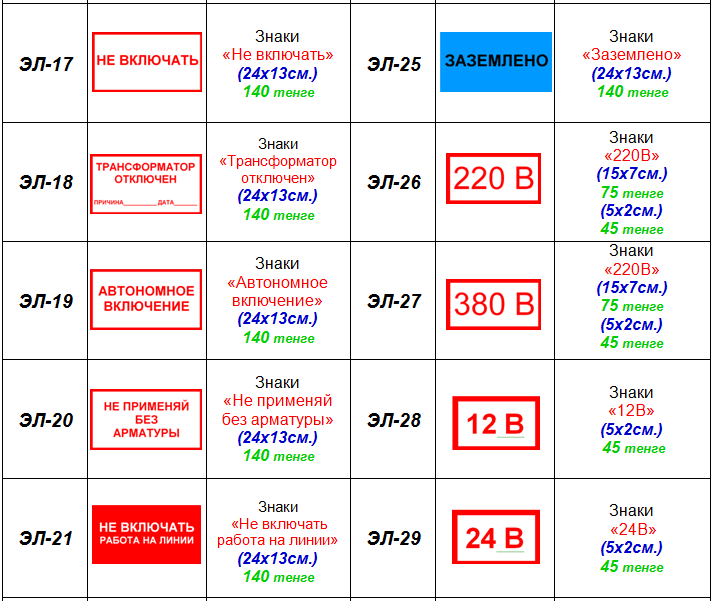 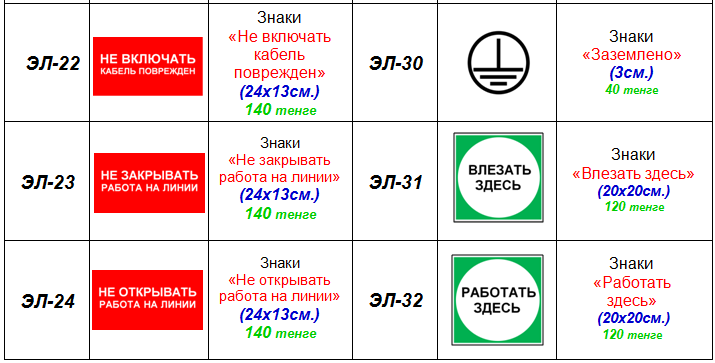 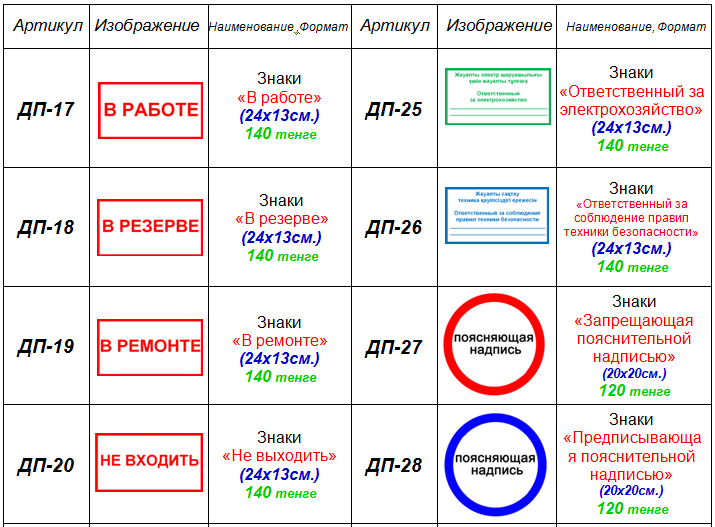 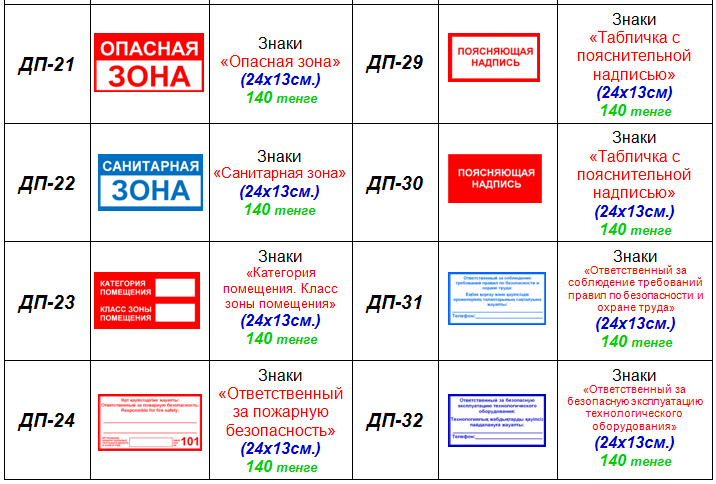 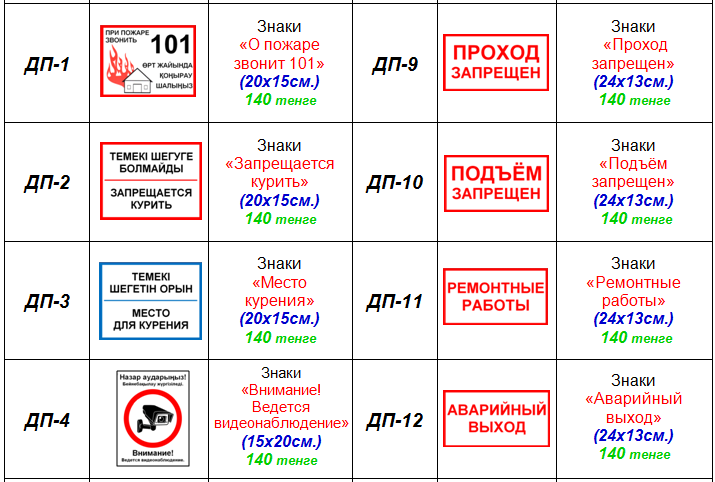 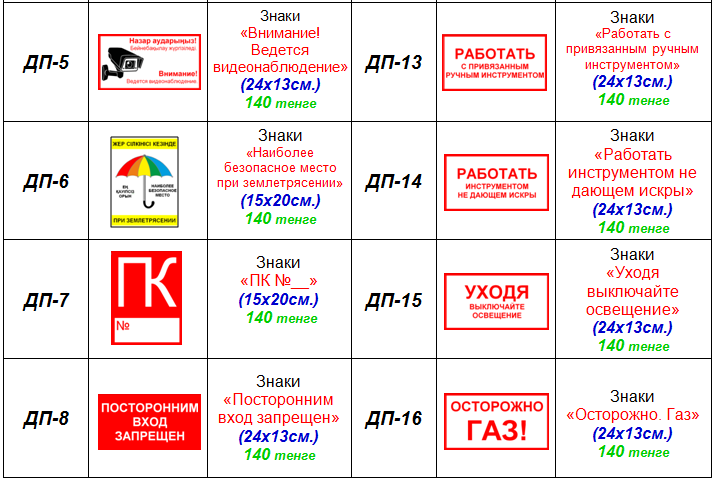 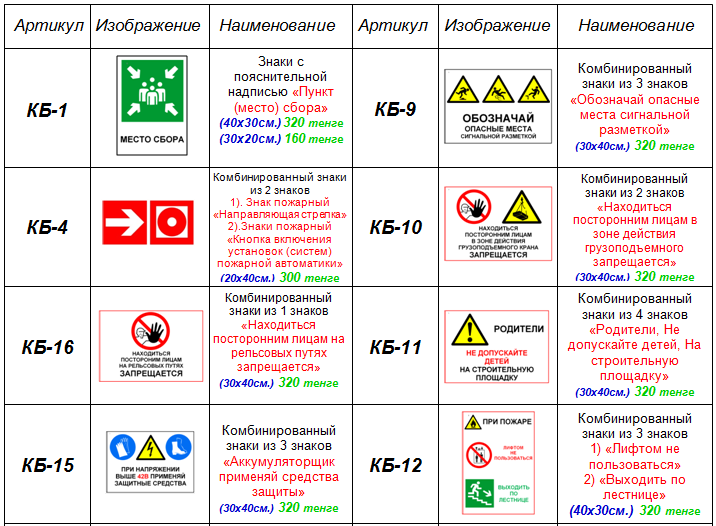 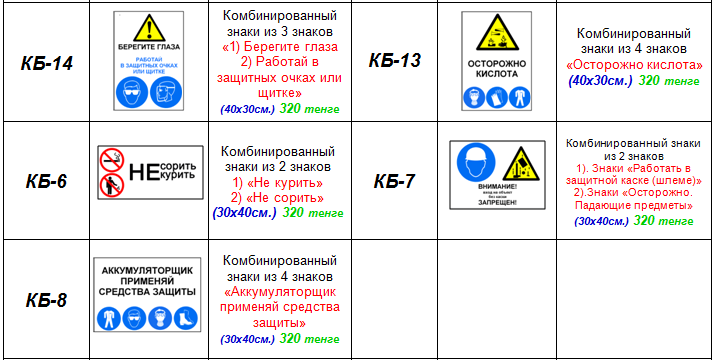 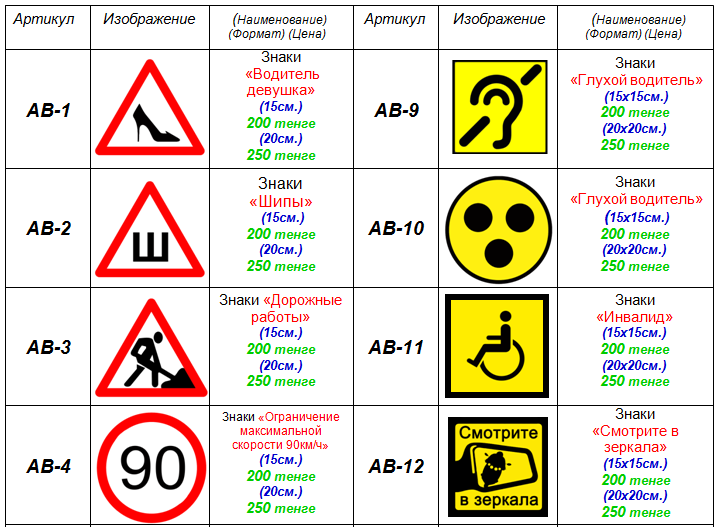 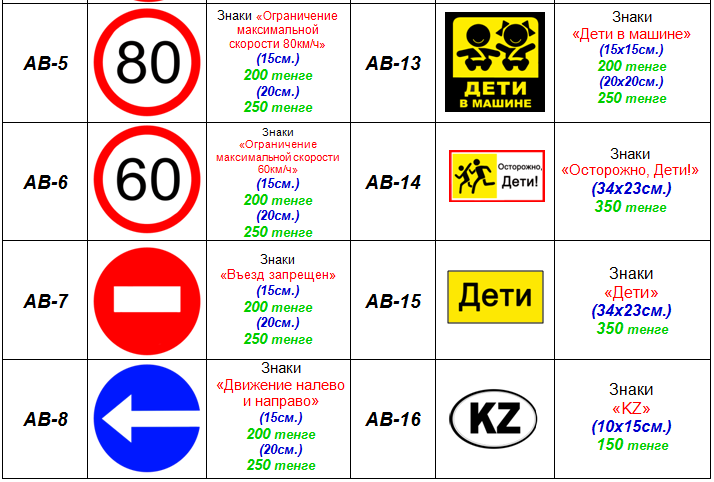 ФорматСамоклеющаяся пленкаСамоклеющаяся пленкаОдносторонний ламинат на ПВХФормат с надписьюФормат с надписьюФормат с надписьюФормат с надписью40х30320 тенге320 тенге760 тенге35х25220 тенге220 тенге560 тенге30х20160 тенге160 тенге460 тенге22х17140 тенге140 тенге360 тенгеФормат без надписиФормат без надписиФормат без надписиФормат без надписи10х10100 тенге100 тенге160 тенге15х15140 тенге140 тенге260 тенге20х20160 тенге160 тенге360 тенге30х30200 тенге460 тенге460 тенге